Area L19-2Release SummaryPetroleum Acreage Release 1 of 2019 – Area L19-2Released: Tuesday 10 December 2019Closed: Thursday 9 April 2020Areas available: Petroleum and Geothermal Energy Resources Act 1967Area: L19-2Graticular blocks:1:1,000,000 Hamersley Range Map Sheet (SF50)Contains 21 blocks to the extent only that the area is within the State as defined in section 26 of the PGERA67.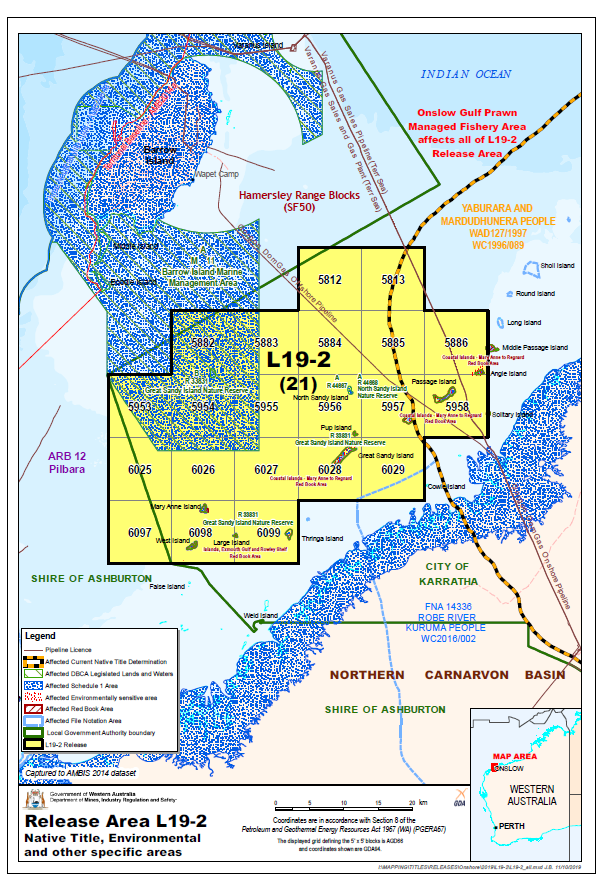 Special Notices Applicants should be aware of the following special notice in relation to Area L19-2:It is intended that a condition under section 91B of the Petroleum and Geothermal Energy Resources Act 1967 will apply any petroleum exploration permit granted in respect of Areas L19-2 prohibiting the holder from entering upon: any land, including islands, above the mean low water mark as is included in the permit area; and, Crown reserves R33831 Great Sandy Island Nature Reserve, R44667, and R44668 North Sandy Island Nature Reserve.Environmental considerationsMaritime area partially within Barrow Island Marine Management Area (north west blocks). The coastal waters of the Pilbara Region support a diverse array of marine life and are also recognised as biologically important areas for a number of protected species. Operational activities may require referral to the Environmental Protection Authority and consultation with the Department of Biodiversity, Conservation and Attractions, and for operational activities that have the potential to impact Commonwealth environmental interests, consultation with the Department of Environment and Energy (Cth) will be required. See map provided.Available data and mapsArea L19-2 MapArea L19-2 Area shapefileArea L19-2 Seismic lines and wells map2D Seismic lines3D Seismic polygonsAeromagnetic and Gravity surveysArea L19-2 Data listingOrder forms for available dataContactFor any general enquiries please contact the Resource Tenure teamEmail: petroleum.titles@dmirs.wa.gov.auFor data enquiries please contact the Statutory and Resource Information teamEmail: petdata@dmirs.wa.gov.auBlock NoBlock NoBlock NoBlock NoBlock No581258135882588358845885588659535954595559565957595860256026602760286029609760986099